       VIDEO RELEASE AGREEMENT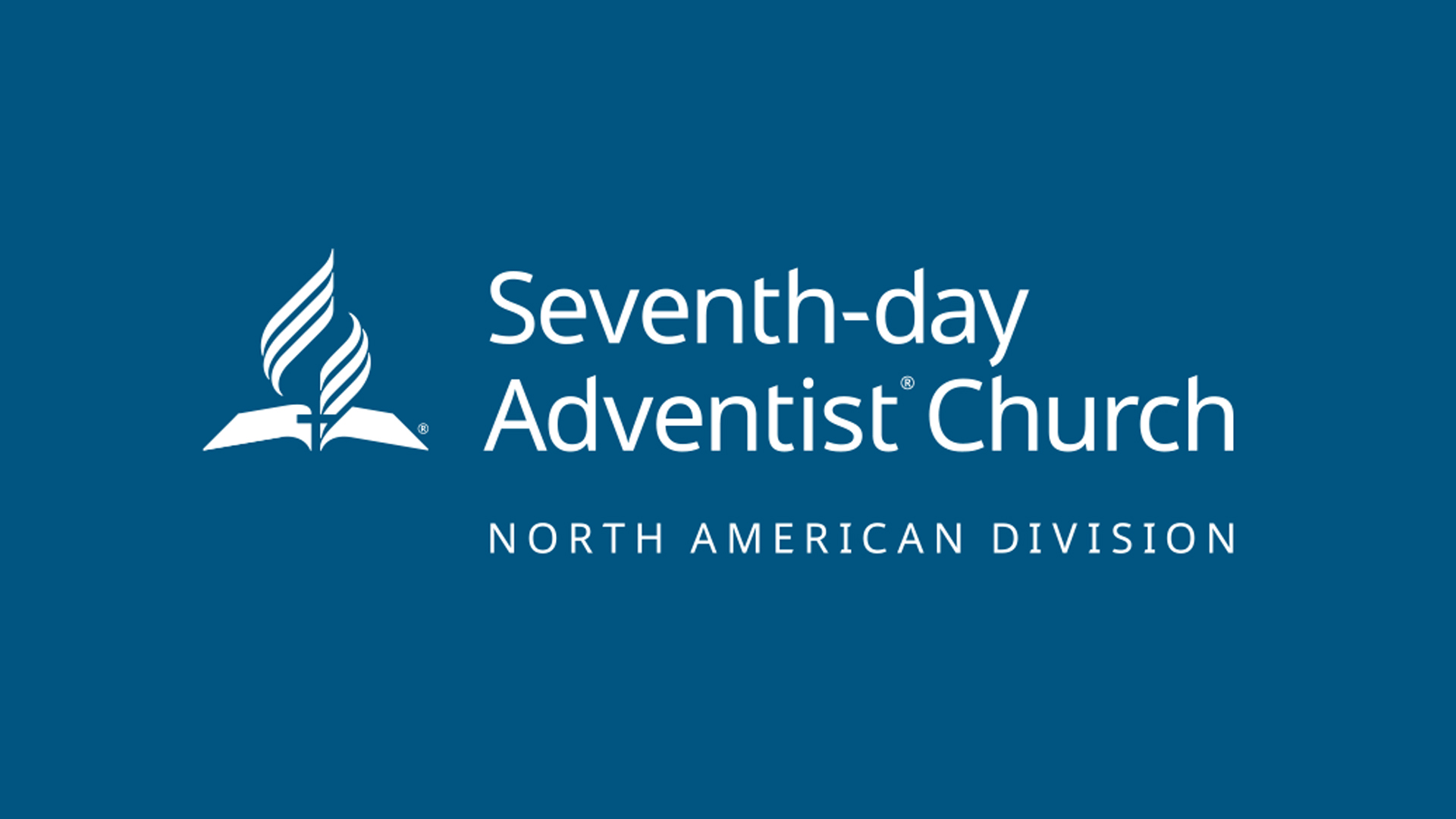 I, the undersigned, have agreed to appear in a video presentation produced by the North American Division, and I understand that my voice, name, and image will be recorded by various mechanical and electrical means of all descriptions (such recordings, any piece thereof, the contents therein and all reproductions thereof, along with the utilization of my name, shall be collectively referred to herein as the "Released Subject Matter"),I hereby freely and without restraint consent to and give unto the North American Division (Producer), the unrestrained right in perpetuity to own, utilize, or alter the Released Subject Matter, in any manner the Producer may see fit and for any purpose whatsoever, all of the foregoing to be without limitation of any kind.  Without limiting the generality of the foregoing, I hereby authorize the Producer and grant unto them the unrestrained rights to utilize the Released Subject Matter in connection with the Video's advertising, publicity, public displays, and exhibitions.  I hereby stipulate that the Released Subject Matter is the property of the Producer to do with as it will.I hereby waive to the fullest extent that I may lawfully do so, any causes of action in law or equity I may have or may hereafter acquire against the Producer for libel, slander, invasion of privacy, copyright or trademark violation, right of publicity, or false light arising out of or in connection with the utilization by the Producer or another of the Released Subject Matter.I expressly stipulate that the Producer may utilize the Released Subject Matter or not as they choose in their sole discretion without affecting the validity of this Release.I also certify that all material used in my presentation, whether it be video content, photographs, audio or presentation graphics, are free from copyright restrictions that would limit the dissemination of the Released Subject Matter by the Producer.Print Name   _____________________________________     Signature       ______________________________________                                         Date             ______________________________________